RICHMOND RECREATIONFAUX MERCURY GLASS PUMPKINSUPPLIES:-FAUX PUMPKINS-KRYLON LOOKING GLASS SPRAY PAINT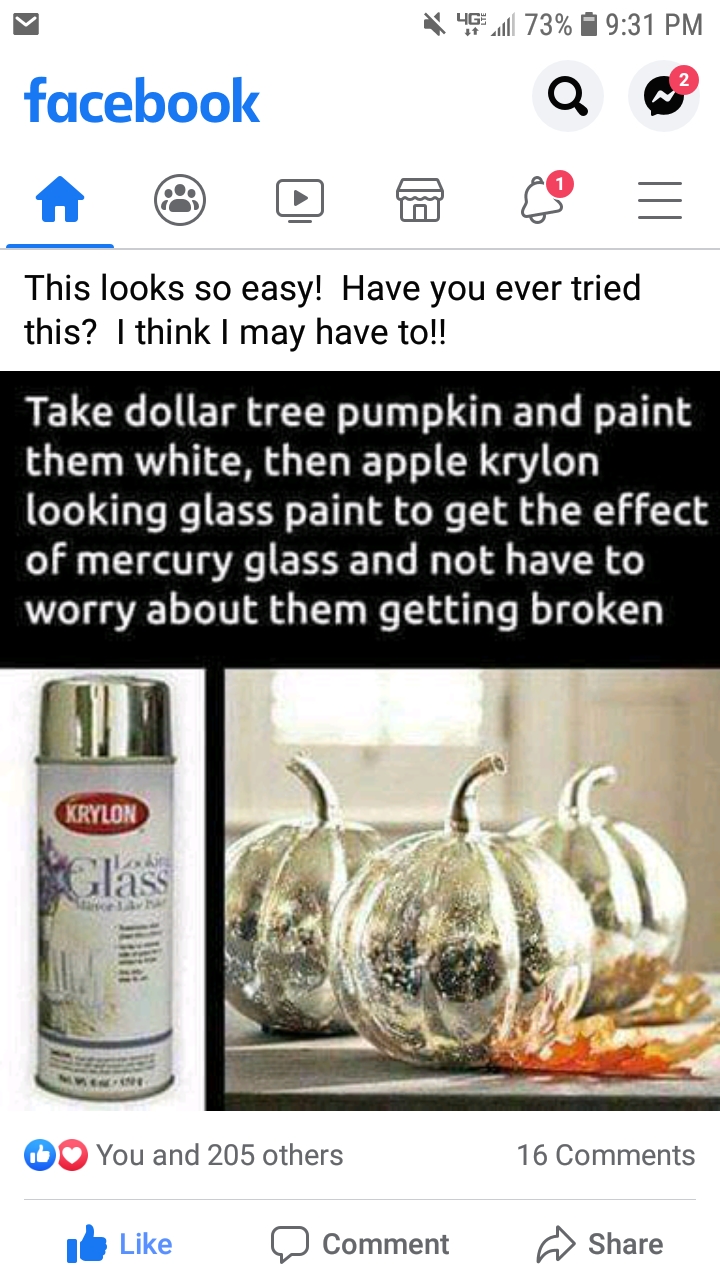 